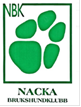 Protokoll från konstituerande styrelsemöte i Nacka Brukshundsklubb 170222Närvarande: Annette Ståhl ordförande, Christina Rudén sekreterare, Ulrika Hallberg Lüning kassör, Carin Segerström ledamot, Lars Magnusson ledamot, Miriam Helleday suppleant, Åsa Edesten suppleant
Frånvarande: Jerker Linnerborg vice ordförande, Susanne Holm ledamot
Mötet öppnades av ordföranden Annette StåhlDagordningen fastställdesÅsa Edesten valdes att jämte ordföranden justera protokollet.Beslutades att kassör och ordförande tecknar firma var och en för sig.Punkt 4 justerades omedelbart.Beslutades att verkställande utskottet (VU) består av ordförande, kassör och sekreterare.Övriga frågor: punkt 8-11. Se nedanDatum för årsmöte och medlemsmöten beslutas på nästa möte.Beslutades att styrelsen inte arvoderas. Arvode till kassören kvarstår enligt tidigare beslut.En person från styrelsen tillsammans med Christina Löchen ska godkänna instruktörsarvoden till instruktörer som är medlemmar i styrelsen, enligt tidigare beslut.Nästa styrelsemöte är tisdagen den 14 mars kl. 19.00Mötet avslutades

Christina Rudén, sekreterare

Annette Ståhl, ordförande     

Åsa Edesten, justerare